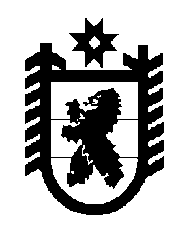 Р О С С И Й С К А Я           Ф Е Д Е Р А Ц И ЯР Е С П У Б Л И К А     К А Р Е Л И ЯГосударственный комитет по транспортуПРИКАЗ«22»  апреля 2016 года                                                                                  № 42г. ПетрозаводскОб утверждении Порядка отбора юридических лиц (заисключением государственных (муниципальных) учреждений),индивидуальных предпринимателей - производителей товаров,работ, услуг - на предоставление субсидии из бюджетаРеспублики Карелия на компенсацию части затрат в связи с осуществлением пассажирских перевозокв межмуниципальном сообщении водным транспортомВ целях реализации постановления Правительства Республики Карелия от 5 февраля 2008 года № 24-П «О предоставлении субсидий юридическим лицам (за исключением субсидий государственным (муниципальным) учреждениям), индивидуальным предпринимателям, физическим лицам - производителям товаров, работ, услуг из бюджета Республики Карелия» приказываю:1. Утвердить прилагаемый Порядок отбора юридических лиц (за исключением государственных (муниципальных) учреждений), индивидуальных предпринимателей - производителей товаров, работ, услуг - на предоставление субсидии из бюджета Республики Карелия на компенсацию части затрат в связи с осуществлением пассажирских перевозок в межмуниципальном сообщении водным транспортом.2. Контроль за организацией и проведением отбора юридических лиц (за исключением государственных (муниципальных) учреждений), индивидуальных предпринимателей - производителей товаров, работ, услуг - на предоставление субсидии из бюджета Республики Карелия на компенсацию части затрат в связи с осуществлением пассажирских перевозок в межмуниципальном сообщении водным транспортом возложить на отдел транспорта.3. Признать утратившим силу приказ Государственного комитета Республики Карелия по транспорту от 11 марта 2016 года № 33. Председатель				            			В.В. ДроздовПОРЯДОКотбора юридических лиц (за исключением государственных(муниципальных) учреждений), индивидуальных предпринимателей- производителей товаров, работ, услуг на предоставлениесубсидии из бюджета Республики Карелия на компенсацию частизатрат в связи с осуществлением пассажирских перевозокв межмуниципальном сообщении водным транспортом1. Настоящий Порядок разработан в соответствии с постановлением Правительства Республики Карелия от 5 февраля 2008 года № 24-П «О предоставлении субсидий юридическим лицам (за исключением субсидий государственным (муниципальным) учреждениям), индивидуальным предпринимателям, физическим лицам - производителям товаров, работ, услуг из бюджета Республики Карелия» и определяет механизм отбора юридических лиц (за исключением государственных (муниципальных) учреждений), индивидуальных предпринимателей - производителей товаров, работ, услуг (далее - претенденты), которым предоставляются субсидии из бюджета Республики Карелия на компенсацию части затрат в связи с осуществлением пассажирских перевозок в межмуниципальном сообщении водным транспортом (далее - субсидии). 2. Государственный комитет Республики Карелия по транспорту (далее - Госкомитет) организует и проводит отбор претендентов в соответствии с законом Республики Карелия от 26 июля 2005 года № 895-ЗРК «Об организации транспортного обслуживания населения автомобильным, железнодорожным, внутренним водным, воздушным транспортом», законом Республики Карелия о бюджете Республики Карелия на очередной финансовый год и плановый период, постановлением Правительства Республики Карелия от 5 февраля 2008 года № 24-П «О предоставлении субсидий юридическим лицам (за исключением субсидий государственным (муниципальным) учреждениям), индивидуальным предпринимателям, физическим лицам - производителям товаров, работ, услуг из бюджета Республики Карелия».3. Прием заявлений на предоставлении субсидии начинается со дня размещения Госкомитетом информационного сообщения о начале отбора претендентов на предоставление субсидии на Официальном интернет-портале Республики Карелия - http://gov.karelia.ru (далее - Официальный интернет-портал).Прием заявлений на предоставление субсидии осуществляется в течение 14 календарных дней со дня размещения информационного сообщения о начале отбора претендентов на предоставление субсидии на Официальном интернет-портале.4. Для участия в отборе на предоставление субсидии претенденты представляют в Госкомитет следующие документы:- заявление на предоставление субсидии по форме согласно приложению № 1 к настоящему Порядку;- справку об отсутствии решения арбитражного суда о признании юридического лица банкротом и об открытии конкурсного производства (справку об отсутствии решения арбитражного суда о признании индивидуального предпринимателя банкротом и об открытии конкурсного производства) по форме согласно приложению № 2 к настоящему Порядку.- сведения о минимальном размере оплаты труда работников за квартал, предшествующий подаче заявления на предоставлении субсидии, по форме согласно приложению № 3 к настоящему Порядку;Госкомитет самостоятельно запрашивает следующие документы в органах, предоставляющих государственные услуги, и органах, предоставляющих муниципальные услуги, иных государственных органах, органах местного самоуправления и подведомственных государственным органам и органам местного самоуправления организациях, если они не были представлены претендентами:- выписку из Единого государственного реестра юридических лиц (для юридических лиц);- выписку из Единого государственного реестра индивидуальных предпринимателей (для индивидуальных предпринимателей);- выписку из реестра лицензий на осуществление деятельности по перевозкам пассажиров внутренним водным транспортом, морским транспортом. Госкомитет самостоятельно запрашивает информацию у налогового органа об исполнении претендентом обязанности по уплате налогов, сборов, а также пеней и штрафов за нарушение законодательства Российской Федерации о налогах и сборах по состоянию на дату подачи заявления на предоставление субсидии.5. Заявление на предоставление субсидии регистрируется в день поступления в журнале регистрации, который нумеруется, прошивается и скрепляется печатью Госкомитета.6. Решение о предоставлении (об отказе в предоставлении) субсидии принимает Комиссия по проведению отбора юридических лиц (за исключением государственных (муниципальных) учреждений), индивидуальных предпринимателей - производителей товаров, работ, услуг на предоставление субсидии из бюджета Республики Карелия на компенсацию части затрат в связи с осуществлением пассажирских перевозок в межмуниципальном сообщении водным транспортом (далее - Комиссия) в срок не более чем 14 календарных дней со дня окончания приема заявок. Состав Комиссии не менее чем из 8 членов утверждается приказом Госкомитета.Заседание Комиссии считается правомочным при наличии не менее 1/2 членов Комиссии. Решение Комиссии принимается простым большинством голосов членов комиссии, присутствующих на рассмотрении, и оформляется протоколом. При равенстве голосов «за» и «против» решающим является голос председателя Комиссии.7. Комиссия оценивает поданные претендентами документы на соответствие критериям, целям и условиям, предусмотренным постановлением Правительства Республики Карелия от 5 февраля 2008 года № 24-П «О предоставлении субсидий юридическим лицам (за исключением субсидий государственным (муниципальным) учреждениям), индивидуальным предпринимателям, физическим лицам - производителям товаров, работ, услуг из бюджета Республики Карелия», и принимает одно из следующих решений:- о предоставлении субсидии;- об отказе в предоставлении субсидии.Результаты рассмотрения документов Комиссией сообщаются претендентам в письменной форме в срок, не превышающий 5-ти рабочих дней с даты принятия решения Комиссией.8. Претендент вправе обжаловать решение Комиссии в судебном порядке.ЗАЯВЛЕНИЕна предоставление субсидии из бюджета Республики  Карелия на компенсацию части затрат в связи с осуществлением в ___ году пассажирских перевозок внутренним водным транспортом (межмуниципальное сообщение)Наименование юридического лица_______________________________________________________(фамилия, имя, отчество индивидуального предпринимателя)  __________________________________________________________________________________________________________________________________________________________________________Юридический адрес: __________________________________________________________________(адрес места жительства индивидуального предпринимателя)__________________________________________________________________________________________________________________________________________________________________________1. Прошу предоставить субсидию _________________________________________________                                           				(наименование субсидии)____________________________________________________________________________________;2. Мы согласны оказать следующие услуги:    в  соответствии   с постановлением  Правительства  Республики  Карелия от 5 февраля 2008 года № 24-П «О предоставлении субсидий юридическим лицам (за исключением   субсидий   государственным   (муниципальным)    учреждениям), индивидуальным предпринимателям, физическим лицам - производителям товаров, работ,  услуг из бюджета Республики Карелия» и  Порядком отбора юридических лиц    (за   исключением   государственных   (муниципальных)   учреждений), индивидуальных предпринимателей  - производителей товаров,  работ, услуг на  предоставление  субсидии из  бюджета Республики Карелия  на  компенсацию части  затрат в связи  с  осуществлением   пассажирских   перевозок  в межмуниципальном сообщении  водным   транспортом,  утвержденным  приказом Государственного комитета  Республики Карелия по транспорту от «_____» апреля 2016 года №_________.Руководитель юридического лица(индивидуальный предприниматель) _____________  ___________________________                                  			      (подпись)         (расшифровка подписи)Главный бухгалтер                _____________  ___________________________                                   		(подпись)      	      (расшифровка подписи)М.П.Дата: "__"__________ 20__ г.ТелефонE-mail:Наименование юридического лица_______________________________________________________(фамилия, имя, отчество индивидуального предпринимателя):__________________________________________________________________________________________________________________________________________________________________________Юридический адрес: __________________________________________________________________(адрес места жительства индивидуального предпринимателя):__________________________________________________________________________________________________________________________________________________________________________в  настоящее  время  не  находится  в  процедуре   банкротства,   в  стадии ликвидации <*>.Руководитель юридического лица(индивидуальный предприниматель) _____________  ___________________________                                  			      (подпись)         (расшифровка подписи)Главный бухгалтер                _____________  ___________________________                                   		(подпись)      	      (расшифровка подписи)М.П.Дата: "__"______________ 20_____ г.    --------------------------------    <*>  Примечание:  для  индивидуальных  предпринимателей при  заполнении указывать "в настоящее время не находится в процедуре банкротства".СВЕДЕНИЯ О МИНИМАЛЬНОМ РАЗМЕРЕ ОПЛАТЫ ТРУДА  ЗА  ___ КВАРТАЛ _____ ГОДАМинимальный размер начисленной месячной заработной платы работников ______, отработавших месячную норму рабочего времени и исполнивших свои трудовые обязанности (нормы труда), в ___ квартале _____ года составил _____________ рублей.Руководитель юридического лица      _________________ ____________________________                                                                       (подпись)                     (расшифровка подписи)Главный бухгалтер                               _________________ ____________________________                                                                       (подпись)                     (расшифровка подписи)М.П.Дата: "____"___________ 20___ г.Утвержденприказом Государственного комитетаРеспублики Карелия по транспортуот «22»  апреля 2016 года № 42Приложение № 1к Порядку отбора юридических лиц (заисключением государственных (муниципальных) учреждений), индивидуальных предпринимателей- производителей товаров, работ, услуг на предоставление субсидии из бюджета Республики Карелия на компенсацию части затрат в связи с осуществлением пассажирских перевозок в межмуниципальном сообщении водным транспортом,утвержденному приказом Государственного комитета Республики Карелия по транспортуот «22» апреля 2016 года № 42На бланке организации Дата, исх. номерВ Государственный комитет Республики Карелия по транспорту N  лотаВид услуг(транспортных работ)Предельныйразмерсубсидии(тыс. руб.)  1.Перевозка пассажиров водным транспортом в навигацию ______      года в соответствии с расписанием движения судов, согласованным с Государственным комитетом Республики Карелия по транспортуПриложение № 2к Порядку отбора юридических лиц (заисключением государственных (муниципальных) учреждений), индивидуальных предпринимателей- производителей товаров, работ, услуг - на предоставление субсидии из бюджета Республики Карелия на компенсацию части затрат в связи с осуществлением пассажирских перевозок в межмуниципальном сообщении водным транспортом,утвержденному приказом Государственного комитета Республики Карелия по транспортуот «22» апреля 2016 года № 42На бланке организации Дата, исх. номерВ Государственный комитет Республики Карелия по транспортуПриложение № 3к Порядку отбора юридических лиц (заисключением государственных (муниципальных) учреждений), индивидуальных предпринимателей- производителей товаров, работ, услуг - на предоставление субсидии из бюджета Республики Карелия на компенсацию части затрат в связи с осуществлением пассажирских перевозок в межмуниципальном сообщении водным транспортом,утвержденному приказом Государственного комитета Республики Карелия по транспортуот «22» апреля 2016 года № 42